Каждый праздник на Руси песнею венчался: 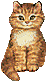       Хоровод ли кто водил, плакал ли, смеялся.                                                                                                                              Ну а первою была «Песня колыбели»,   Помним, нет ли те слова, но нам всем их пели… Уважаемые родители,  сегодня я расскажу вам о колыбельной песни, её значении в жизни человека.       Первые слова, с которыми сталкивается ребёнок, приходя в этот мир – это речь матери, её ласковый разговор с младенцем, колыбельная, которую она тихо напевает, укачивая малыша.       Колыбельная песня – это песня, исполняемая матерью или нянькой при укачивании ребёнка. Это особый лирический жанр фольклора, популярный в народной поэзии. Отличительным признаком колыбельной песни является её цель – достичь засыпания человека. В основном колыбельную поёт мать своему ребенку,       Колыбельные песни всех народов мира имеют схожие черты: высокий тембр, медленный темп и характерные интонации. Но в песне каждого народа много своих секретов. В них заключается своя философия и свой взгляд на жизнь. Они отражают обобщенную модель мироздания своего народа, по ней ребенок впервые знакомится с миром.       К сожалению, в наши дни не так часто встретишь маму, которая поёт колыбельную своему ребенку. У современных мам всё расписано по часам, и ребёнок живёт строго по расписанию. Сейчас, если родители и поют колыбельные своим детям, то только для того, чтобы уложить его спать. А иногда вместо колыбельной просто включают тихую музыку, или ребёнок засыпает под звуки телевизора. Сегодня мало кто из мам понимает важность колыбельной песни как средства развития ребёнка и общения с ним.         Колыбельные песни сопровождают человека всю жизнь: сначала их поют малышу, а, повзрослев, он поёт их своим детям. Колыбельные песни появились давно и будут существовать вечно. Все или почти все дети слушали их от своих мам, бабушек и нянь. Под звуки колыбельной малыш засыпает, погружаясь в мир сновидений.Ещё наши предки заметили, что при монотонном покачивании малыш быстро затихает, успокаивается и засыпает. Для того чтобы малыш быстрее засыпал, была придумана специальная кроватка для укачивания – колыбелька (зыбка), а песни, под которые малыш засыпал, назвали колыбельными. Название колыбели происходит от глагола колыбать (колыхать, качать).        Часто в колыбельных используются слова «лю - ли», «люшеньки - люли», колыбельку до сих пор называют люлькой, ребенка – лялей, лялечкой, детей лелеют. Происходят все эти ласковые слова от дочери богини Лады – Лели. Славянская Леля – это богиня весны, первых ростков, цветов, юной женственности.  Древние славяне считали, именно Леля заботится о едва проклюнувшихся  всходах – будущем урожае.  Леля, как и роженица – мать Лада, заботится о домашнем уюте, о материнстве, о малышах.
       Заметим, что во всех народных колыбельных песнях ребёнка называют по имени. Поэтому любая народная колыбельная песня – это обращение мамы, бабушки к заботливой, оберегающей ребёночка богине Лели.
Ай, люли - люленьки,
Прилетели гуленьки.
Сели гули на кровать,
Стали гули ворковать.
Стали гули ворковать,
Стал наш Юра засыпать.           Колыбельные песни были первым инструментом воспитания ребенка. Тексты песен просты и незамысловаты, однако содержат большую воспитательную и развивающую ценность. Недаром на Востоке о недостойном человеке говорят:  «Видно, мать не пела песен над его колыбелью».           Сфера воздействия убаюкивающей песни на ребёнка гораздо шире, чем усыпить и успокоить. «Колыбельная песня не только закладывает прочный фундамент физического, психического и нравственного здоровья человека, но и представляет собой некую голограмму жизни человека, которая реализуется впоследствии. По сути, это свернутый личностный миф», - утверждает кандидат искусствоведения Лилия Дёмина. От того, какие песни пела ребенку мать, и пела ли она их вообще, зависит характер маленького человека, его физическое здоровье, степень развития.       В возрастном развитии ребёнка имеется период, когда ему совершенно необходимо иметь всё самое лучшее, быть в выигрышном положении по сравнению с другими. Это связано с началом процесса социализации и осознанием собственной роли в семье как маленького, зависимого человека. Очень тонкий психологический момент заключается в том, чтобы помочь детке пройти этот естественный период: не разочаровать и «не перегнуть палку». В колыбельных песенках реализуется некий «виртуальный» перевес в пользу малыша, прочувствование  которого избавляет его от требования такового в реалиях жизни. Таким образом, речь идет не о возвеличивании самомнения ребёнка, а о том, чтобы он не споткнулся о порожек самооценки. Именно поэтому в колыбельных песнях часто детские постельки сравнивались, например, с теми, что имелись у котика. При этом оказывалось, что и колыбелька, и перинка, и одеяльце деточки лучше. Вот, например:У кота ли, у кота
Колыбелька золота.
У дитяти моего
Есть покраше его.                Как и во все времена, современные дети требуют бережного отношения, любви и ласки. Исследования последних лет показали, что колыбельные песни снимают тревожность, возбуждение, действуют на ребёнка успокаивающе. Колыбельные песни, несущие свет и добро, в народной педагогике рассматриваются как обереги. Интересно, что материнские колыбельные имеются у всех народов. Значит, возникли они не случайно, это социальная закономерность и даже необходимостьДетский музыкальный фольклор является ценным средством воспитания ребёнка, имеет большое значение в приобщении его к истокам родного, истинного русского народного творчества. Приобщение детей к народной культуре является средством формирования у них патриотических чувств и развития духовности. Духовный, творческий  патриотизм  надо прививать с раннего детства.     Колыбельные песни – бесценный материал, который позволяет ребёнку почувствовать язык, ощутить его мелодичность и ритм, проникнуться народным духом.  Колыбельные обогащают словарь и кругозор детей, обучают образовывать однокоренные  слова (например, котя, котенька,  коток;  коза, козонька, козочка и.т.д.), позволяют запоминать слова и формы слов и словосочетаний, повторяющиеся звукосочетания, фразы, звукоподражания развивают фонематический  слух.     Колыбельная песня  заранее даёт  ребёнку  простейшую  схему  картины  мира, знакомит с расстановкой сил, персонифицированных в образах людей, животных, мифологических  персонажей, и с главными  принципами, которыми должен руководствоваться человек, вступающий на дорогу жизни.      Напевность, особый ритм учат детей плавному произношению фраз, предложений. Значительно обогащается и словарный запас ребёнка. В произведениях  устного  народного  творчества  изобилие  слов – признаков предметов, образных сравнений, используется  множество  синонимов, антонимов и т.п.
 Сначала ребёнок копирует то, как взрослый выполняет те или иные движения и интонации, с которыми поётся песня. Позже появляются слова, тексты песен. Удивительно быстро многие слова песен переходят в активный словарь детей  и звучат уже во время игр, разговоров с  ровесниками.
      В детском  саду  колыбельные  песни  звучат на занятиях, в повседневной жизни, на тематических концертах, развлечениях. Некоторые  колыбельные песни дети могут петь сами, использовать в своих  играх. Иногда  допускается облегчение  мелодии, адаптации их для детей, придумывание  собственных колыбельных. Всё  это стимулирует самостоятельные  творческие  проявления детей, импровизацию своих собственных мелодий  при убаюкивании куклы, мишки, зайчика…Важную роль в развитии речи ребёнка играет развитие фонематического восприятия, чему способствуют колыбельные песни. По мнению народа, колыбельная  -  «спутник детства».
Колыбельные, наряду с другими жанрами народного творчества, заключают в себе могучую силу, позволяющую развивать речь детей дошкольного возраста. Колыбельные песни обогащают словарь детей за счёт того, что содержат широкий круг сведений об окружающем мире, прежде всего о тех предметах, которые близки опыту людей и привлекают своим внешним видом, например, заинька, котик, серенький волчок.
       Грамматическое разнообразие колыбельных способствует освоению грамматического строя речи.
Колыбельная песня, как форма народного поэтического творчества, содержит в себе большие возможности в формировании особой интонационной организации речи ребенка.-напевное выделение голосом гласных звуков,-медленный темп,-наличие повторяющихся фонем, звукосочетаний, звукоподражаний.           Колыбельные песни позволяют запоминать слова и формы слов, словосочетания, осваивать лексическую сторону речи. 
           Несмотря на небольшой объем, колыбельная песня таит в  себе неисчерпаемый источник воспитательных и образовательных возможностей. Колыбельные песни пелись не только детям. На поле брани, чтобы успокоить боль при ранении и дождаться помощи, воины сами себе пели колыбельные, которые знали с детства. Значит, можно предположить, что колыбельные  песни обладают также и обезболивающим эффектом. Немецкие медики утверждают, что если  перед хирургической операцией пациенту дать  прослушать колыбельную песню, то необходимая доза  анестезии снизится  вдвое.            Само исполнение колыбельных песен благотворно влияет и на организм матери, способствуя восстановлению сил после родов. Педиатры  отмечают увеличение молока у кормящих матерей, регулярно напевающих  колыбельные своим детям. Доктор филологических наук, профессор И.Карабулатова  говорит о том, что музыкотерапия колыбельными песнями уникальна по своему воздействию для матери, т.к. сочетается с эмоциональной разрядкой, облегчением осознания собственных переживаний.    Как считает болгарский ученый П.Раднев, взрослым  также неплохо бы слушать на ночь колыбельные песни, т.к. пение колыбельной матерью ребенку включает у него механизм успокоения, расслабления  и засыпания. Впоследствии для взрослого человека слышать колыбельную песню – значит мгновенное включение тех же механизмов. Когда человек засыпает под нежные мелодии, он всю ночь видит хорошие сны. Через сон выпускаются стресс, напряжение, обиды. Народная мудрость гласит: «С бедой  надо  переспать» или «Утро вечера мудренее».    Чтобы изменить свое эмоциональное состояние терапевты сегодня советуют взрослым использовать  музыку. В депрессивном состоянии люди  не воспринимают весёлую музыку, зато, прослушав элегии, ноктюрны и колыбельные песни, испытывают облегчение.Таким образом, исследования ученых доказывают, что колыбельные песни способны не только успокоить и усыпить малыша, но и защищают психику от стрессов и эмоциональной неустойчивости, укрепляют психическое и физическое здоровье, развивают речь и мышление, знакомят с окружающим миром.           Колыбельные песни были универсальным средством для всестороннего развития малыша. Конечно, сегодня трудно представить себе, как пелись колыбельные песни в старину: мы не можем до конца прочувствовать старинную колыбельную песню, уловить тончайшие нюансы её ритма, мелодии. В наши дни этот жанр (как и многие  другие  жемчужины  народного  творчества), во всем его многообразии и уникальности, к сожалению, уходит из повседневной жизни.  А жаль!  Ведь раньше колыбельным песням обучали ещё с раннего детства: детей учили правильно «байкать», прививая  им  навыки  материнского  поведения.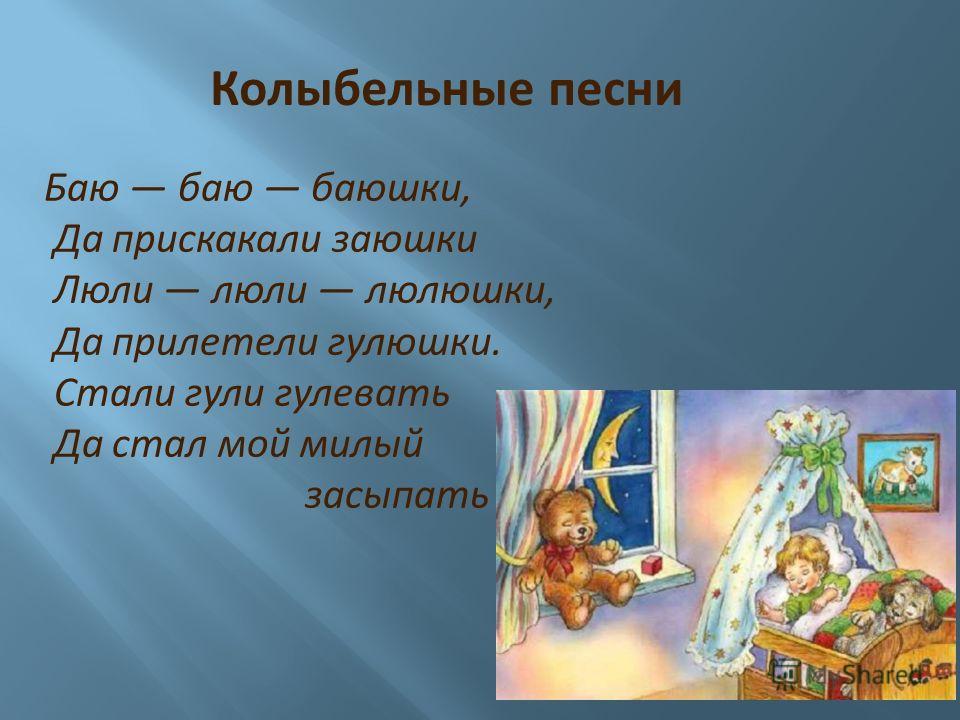 